金文明〔2021〕1号关于开展第五届金安区道德模范评选表彰活动的通知各乡镇(街)党(工)委、园区工委，区委各部委，区直各单位党组(党组织)：为充分展示我区公民思想道德建设的丰硕成果，进一步发挥道德模范的示范引领作用，在全社会形成崇德向善、见贤思齐、德行天下的浓厚氛围。区文明委决定，在全区组织开展“第五届金安区道德模范”评选表彰活动，现将有关事项通知如下。一、指导思想坚持以习近平新时代中国特色社会主义思想为指导，深入学习贯彻党的十九大和十九届二中、三中、四中、五中全会精神，突出庆祝中国共产党成立100周年，以培育和践行社会主义核心价值观为主线，以开展新时代文明实践为重点，通过道德模范的评选命名宣传，推出一批事迹突出、品德高尚、群众认可度高、示范引领作用大的道德模范，大力弘扬真善美，传播正能量，在全社会形成知荣辱、讲正气、作奉献、促和谐的新时代社会主义文明新风尚，为全区经济社会发展提供强有力的思想保证、精神力量和道德滋养。二、奖项设置第五届金安区道德模范设“助人为乐道德模范”“见义勇为道德模范”“诚实守信道德模范”“敬业奉献道德模范”和“孝老爱亲道德模范”五类，原则上每个奖项表彰2名，共表彰10名。同时将根据候选人推荐情况，合理确定提名奖人数。三、推选标准每位先进人物只参加一个类别的推选。已获区级以上(含区级)道德模范称号及提名奖获得者，不再参加本次推选活动。1.总体标准热爱祖国，拥护中国共产党领导，积极践行社会主义核心价值观，在社会公德、职业道德、家庭美德、个人品德建设中事迹突出，具有良好综合道德素质，是社会各界和人民群众公认的道德标杆。2.分类标准助人为乐模范：充满爱心、乐善好施，长期主动无私帮助他人，积极参加公益事业，赢得群众高度赞誉；见义勇为模范：秉持公平正义，弘扬社会正气，关键时刻临危不惧、挺身而出，勇于维护国家、集体利益和人民群众的生命财产安全，产生重大社会影响；诚实守信模范：在经济活动和社会生活中，始终坚持诚信为本、操守为重，以诚待人、以信取人，履约践诺、言行一致，具有很高的社会信誉和良好的守信形象；敬业奉献模范：追求崇高职业理想，秉持认真负责的职业态度，甘于无私奉献，勇于创新创造，为国家和社会做出重大贡献，在本行业本领域具有引领示范作用；孝老爱亲模范：注重家庭、注重家教、注重家风，孝敬父母、关爱子女、夫妻和睦，家庭关系和谐，在文明家庭建设中走在前列，群众广为颂扬。四、推选步骤1.成立评审委员会。第五届金安区道德模范推选活动在区文明委领导下，由区委宣传部(区文明办)、区纪委监委机关、区委政法委、区直工委、区退役军人局、区总工会、团区委、区妇联、区文明指导中心等单位主办，成立金安区道德模范评选活动委员会(以下简称区评委会)。主办单位相关负责同志担任评审委员。金安区道德模范评选活动委员会办公室设在区文明指导中心，负责推选活动日常工作。2.组织推荐。第五届金安区道德模范候选人的产生，采取属地推荐、系统推荐和群众推荐相结合的方式。各乡镇街推荐总数不少于5人，类别不可重复；金开区、区退役军人局、区总工会、团区委、区妇联向区评委会办公室至少推荐2名候选人，类型不限；群众及各类组织均可向区评委会推荐人选，区评委会办公室将及时转告被推荐人所在乡镇街或系统，由各乡镇街、各系统进行筛选。组织推荐截止日期为4月10日。(区第五届道德模范评选组委会办公室，地址：金安区行政中心B33办公室，邮编：237000，联系电话：0564-3261851，电子邮箱：jaqwmb@163.com)。3. 广泛征求意见。各地各单位要将拟推荐候选人先在本人所在单位或乡镇(街道)、社区(行政村)征求意见，同时征求当地公安、信用等有关部门意见(党员和公职人员应征求组织人事、纪检监察部门意见，从事经济活动的候选人须征求市场监管、税务、环保等部门意见)。4.材料申报。推荐候选人经过征求意见无异议后，填报第五届金安区道德模范推选表，附上1500字左右的详细事迹和500字以内的事迹简介，同时提供近期免冠照1张(免冠照为1寸标准照片)，于4月10日前报区评委会办公室(电子版发邮箱：jaqwmb@163.com。第五届金安区道德模范推选表可从金安文明网通知公告栏下载)。5.评审公示。4月下旬，在各地、各系统推荐的基础上，区评委会组织评委审议，确定正式候选人。区评委会办公室将候选人基本情况、主要事迹在金安政府网、金安文明网等媒体上宣传公示，听取意见、接受监督。6.命名表彰。5月上旬，区评委会根据审议和公示情况，确定第五届金安区道德模范和道德模范提名奖建议名单，报区文明委领导审定。公布评选结果，向第五届金安区道德模范及提名奖获得者颁发荣誉证书。五、工作要求1.加强组织领导。各地各有关部门要把第五届金安区道德模范评选活动摆上重要位置，周密部署、精心实施，明确专门工作人员，广泛发动群众参与，将活动的各个环节落实到位，确保活动有实效。推选工作将纳入区新时代文明实践所、站建设督查考核。2.严格坚持标准。坚持标准从严、公正推选，认真做好群众推荐、资格审核、遴选上报和评审公示等各个环节，真正把那些事迹过硬、群众公认、品德高尚、贡献重大的先进人物推选出来。3.注重宣传引导。各地各单位要以评选道德模范为契机，引导广大群众开展学习实践活动，真正使评选表彰道德模范的过程，成为树立先进典型、弘扬真善美的过程，成为普及公民道德规范的过程，成为着力推进精神文明建设的过程。附件：第五届金安区道德模范推选表六安市金安区精神文明建设指导委员会                        2021年3月10日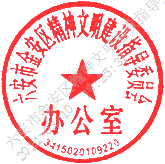 附件:第五届金安区______道德模范推选表注：1.表头横线上填写推报类别；2.事迹梗概在150字以内；3.另附1500字左右的详细事迹材料和500字以内的简要事迹；4.上述材料同时发电子版至邮箱jaqwmb@163.com，本表一式三份。姓名单位及职务单位及职务单位及职务照片出生年月性别民族政治面貌文化程度照片身份证号码联系电话联系电话身体状况家庭年收入家庭年收入家庭住址曾获主要奖励事迹梗概乡镇街(区直部门)推荐意见(盖章)年  月  日(盖章)年  月  日(盖章)年  月  日(盖章)年  月  日(盖章)年  月  日(盖章)年  月  日(盖章)年  月  日(盖章)年  月  日(盖章)年  月  日(盖章)年  月  日(盖章)年  月  日区评委会审批意见(盖章)年  月  日(盖章)年  月  日(盖章)年  月  日(盖章)年  月  日(盖章)年  月  日(盖章)年  月  日(盖章)年  月  日(盖章)年  月  日(盖章)年  月  日(盖章)年  月  日(盖章)年  月  日